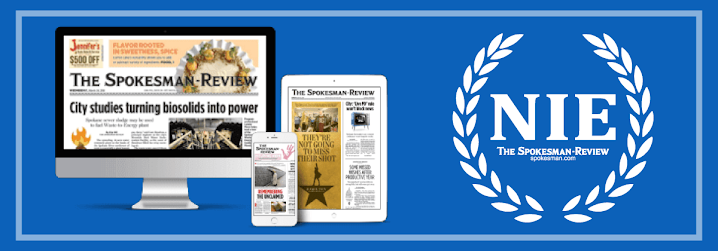 Activity: Unveiling the 5W's and HObjective: To teach students how to identify and comprehend the key elements of a story or informational text: Who, What, When, Where, Why, and How. Participants develop critical reading skills and analytical thinking by breaking down text into its essential components. It also enhances comprehension and reinforces the idea that understanding the core details of a story contributes to a more comprehensive understanding of the subject matter.Materials Needed:Print Copies of an article from The Spokesman-Review NIE e-EditionWhiteboard and markersDuration: 45-60 minutesIntroduction (10 minutes):Begin by discussing the importance of understanding the essential details in a story or article. Explain that by identifying the Who, What, When, Where, Why, and How, readers can better comprehend the content and form a clear picture of what happened.Introduce the concept of the 5W's and H, briefly explaining what each element represents.Guided Reading (15 minutes):Provide each student or group with a copy of the selected news article or story.Read the article aloud as a class, or have students read it individually or in pairs.As you read, pause at various points to identify, and discuss the different 5W's and H questions related to the content. Write the questions on the whiteboard as you go.Group Activity: 5W's and H Hunt (15 minutes):Divide the class into small groups.Distribute a set of questions (Who, What, When, Where, Why, How) to each group.Instruct each group to read the article again and locate the answers to their assigned question. Encourage them to highlight or underline the relevant information.Group Presentation and Discussion (10 minutes):Have each group present their findings for their assigned question. Encourage them to share the specific sentences or phrases that contain the answers.As each group presents, discuss the accuracy of the answers, and clarify any confusion. Emphasize that the answers should be directly supported by the text.Class Reflection (5 minutes):Lead a class discussion about the process of identifying the 5W's and H in the article. Ask students to share any challenges they faced and any insights they gained.Assessment:Collect the students' highlighted or underlined articles and their assigned questions as a form of informal assessment.Observe students' participation and engagement during the guided reading, group activity, and class discussion.Optional Extension:Provide students with different articles to analyze independently, practicing their skills in identifying the 5W's and H.Encourage students to create their own short stories or news articles and challenge their peers to identify the 5W's and H within them.This activity helps students develop critical reading skills and analytical thinking by breaking down text into its essential components. It also enhances comprehension and reinforces the idea that understanding the core details of a story contributes to a more comprehensive understanding of the subject matter.